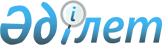 О признании утратившими силу некоторых актов Президента Республики КазахстанУказ Президента Республики Казахстан от 13 августа 1997 г. N 3615
     В связи с выполнением возложенных на Таможенно-тарифный совет
Республики Казахстан функций постановляю:
     Признать утратившими силу:
     постановление Президента Республики Казахстан от 27 декабря
1993 г. N 1478  
 K931478_ 
  "О создании Таможенно-тарифного совета
Республики Казахстан" (САПП Республики Казахстан, 1993 г., N 50,
ст. 595);
     постановление Президента Республики Казахстан от 12 января
1995 г. N 2030 "О составе Таможенно-тарифного совета Республики
Казахстан" (САПП Республики Казахстан, 1995 г., N 3, ст. 33);
     постановление Президента Республики Казахстан от 27 апреля
1995 г. N 2242 "О внесении изменений в состав Таможенно-тарифного
совета Республики Казахстан".

     Президент
Республики Казахстан


      
      


					© 2012. РГП на ПХВ «Институт законодательства и правовой информации Республики Казахстан» Министерства юстиции Республики Казахстан
				